Name:										Date:			Design & Technology 9							Section:	Scratch Do Now 2Directions: Match each combo block with what it will do. Then write a summary of what the program does.This combo block checks to see if the variable “switch” has the value 1, and if it does, it plays the sound “meow” for the rest of the program. Block _________This combo block sets the value of the variable “switch” to 0, when the green flag is clicked. Block _________This combo block checks to see if the variable “switch” has a value greater than 1, and if it does, it stops all sounds for the rest of the program. Block _________This combo block changes the value of the variable “switch” by 1 every time Sprite1 is clicked.                Block _________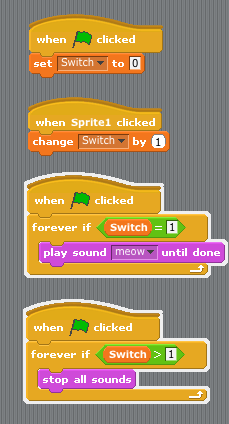 Summary: 																																																																					